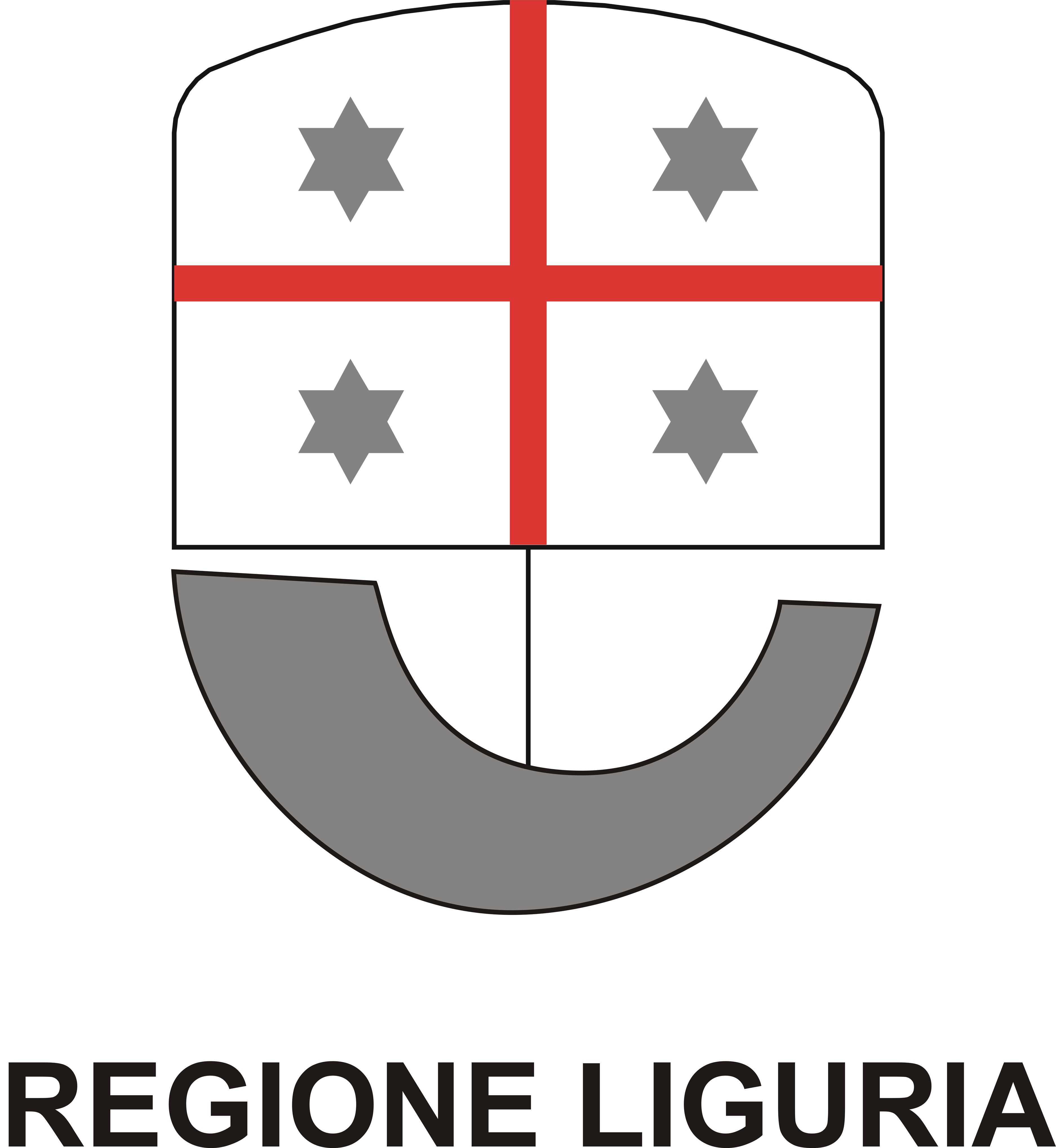 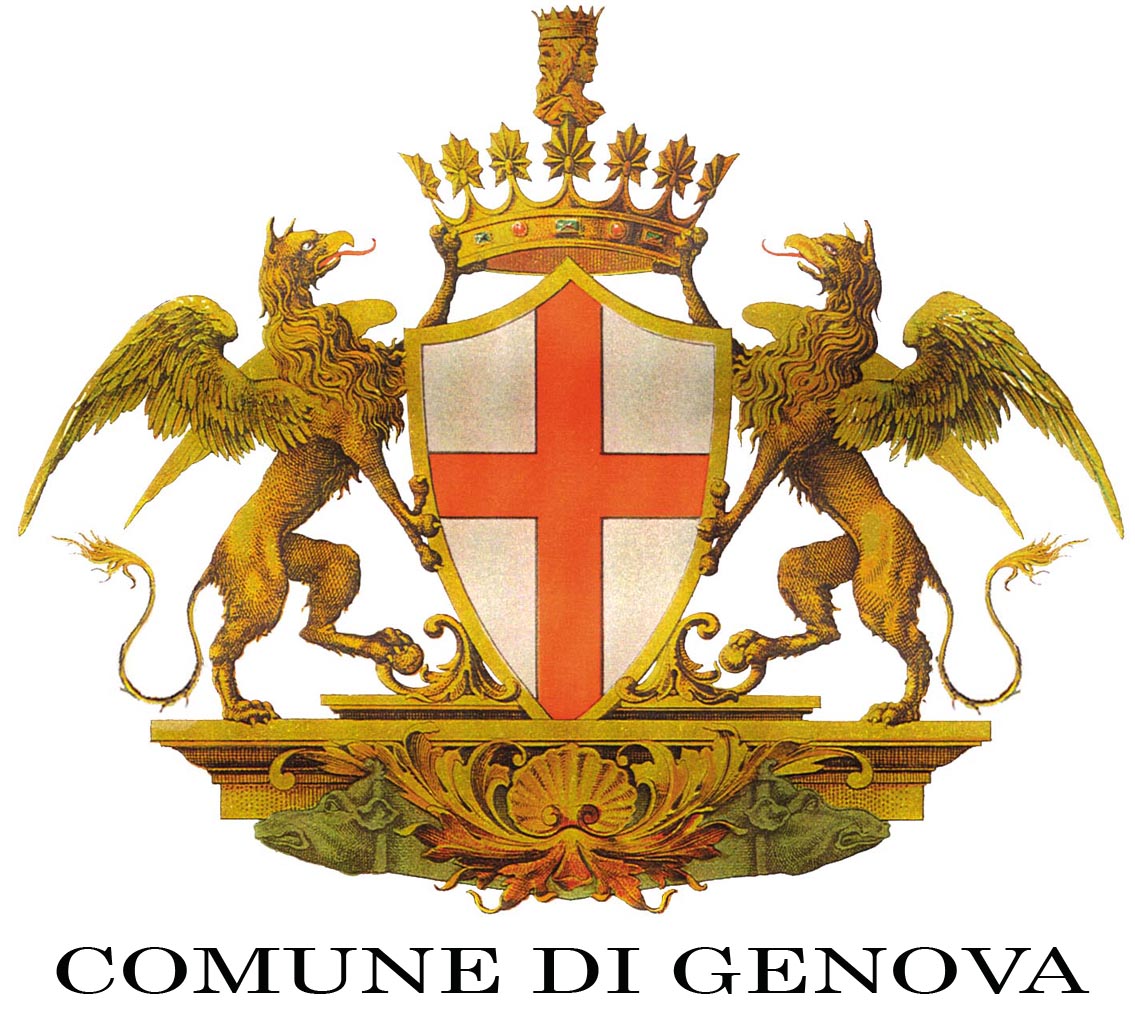 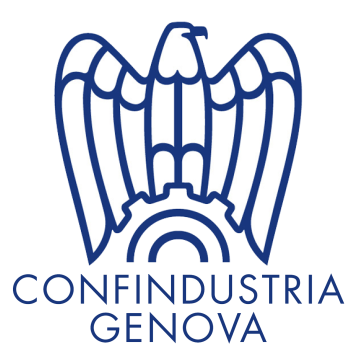 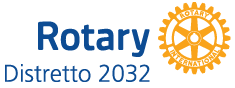 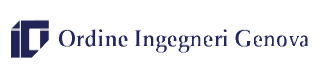 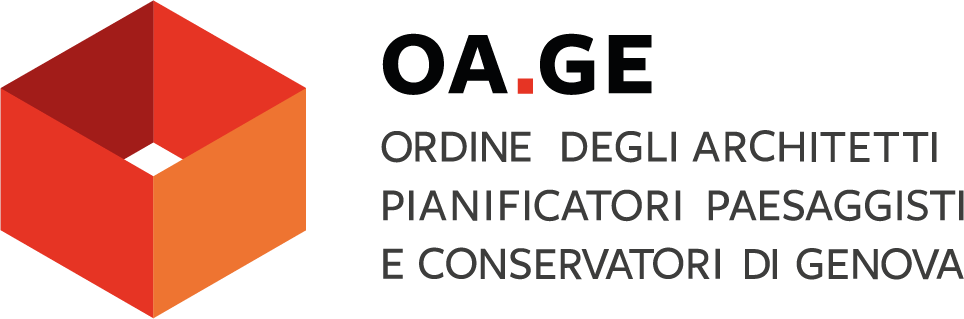 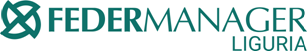 49°Convegno Internazionale delle Comunicazioni “Colombiano”
"Terzo Valico: Genova porta d’Europa”
       Sessione inaugurale del Convegno PORT&SHIPPING TECHIL MEDITERRANEO AL CENTRO DEL MONDO
Genova 12 ottobre 2023 - Palazzo Ducale – Salone Maggior ConsiglioProgramma09.00 – Indirizzi di saluto  Giovanni Toti, Presidente, Regione Liguria	  
                                               Piero Pellizzari, Amm. Direttore Marittimo, Liguria	
                                               Luigi Attanasio, Presidente, Camera di Commercio Genova	 	
                                               Paolo Piacenza, Commissario, AdSP Mar Ligure Occidentale 	                              
                                               Giorgia Boi, Presidente, Propeller Club Genova                                  Enrico Sterpi, Presidente, Ordine Ingegneri Genova                                    Riccardo Miselli, Presidente, Ordine Architetti Genova                                   Luca Barigione, Presidente, Federmanager Liguria 	09.40: Relazione introduttiva: Cristoforo Colombo e Genova Porta d’Europa                                    Marco Bucci – Sindaco, Città Metropolitana di Genova  Conference Chairman Fabio Capocaccia,  IIC 	
1° Sessione: Il Mediterraneo, Mare del mondo e Canale tra i continentiLe strettoie di un oceano ristretto   Enrico Credendino, Amm Capo SM, Marina Militare 
Sicurezza della navigazione e digitalizzazione Nicola Carlone, Amm. Isp. Capo, Comando GCPDi chi è il Mediterraneo     Zeno D’Agostino -  Presidente, ESPO  e AdSP MAOScenari mrittimi/portuali nel Mediterraneo  Massimo De Andreis, Direttore Generale, SRM 
Politiche europee per lo sviluppo dei porti  Paolo Guglielminetti, Emanuela Vetrano,  PwC BS  2° Sessione: il Terzo Valico – Genova porta d’Europa.Terzo valico – lo stato del lavori –  Calogero Mauceri, Commissario Straordinario, Terzo Valico   Titolo TBA – SBB Cargo International   
Porto di Genova-Savona – l’ultimo miglio ferroviario – Laura Ghio, Dir.Pianificazione, AdSP MLO 
E-bridge project experience - Rail Last Mile & Terzo Valico - Luca Abatello, Pres CEO, Circle Group   
Titolo TBA  – Paolo Pessina, Presidente, Assagenti 

Tavola Rotonda – la logistica italiana è pronta al servizio del traffico Europeo? – Betty Schiavoni, VP ALSEA - Marco Conforti, Pres PSA Italy -  Stefano Messina, Pres Assarmatori
12.20: Edoardo Rixi, Viceministro Infrastrutture e Trasporti – Conclusione del Convegno con il supporto organizzativo di:      CLICK UTILITY                                                                                                                               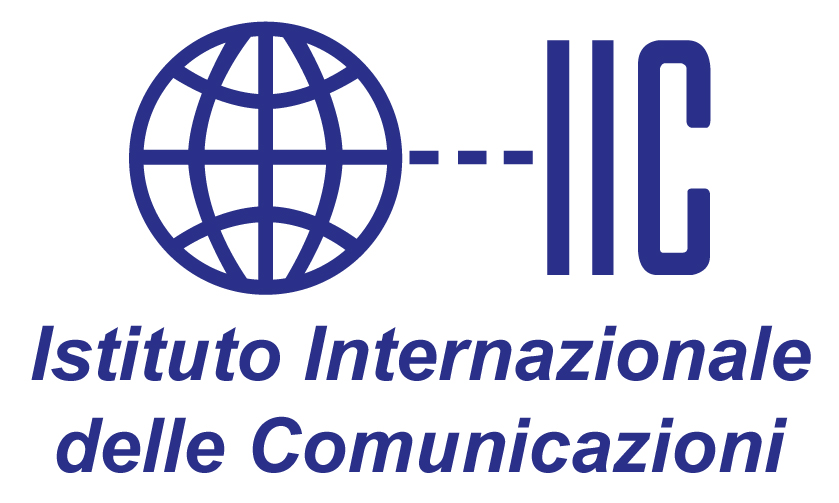 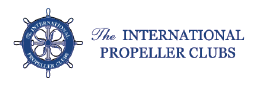 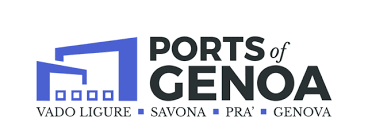 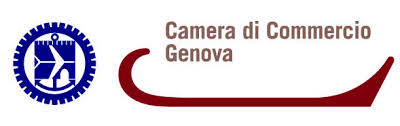 